 Revista Eletrônica de Estudos Urbanos e Regionais	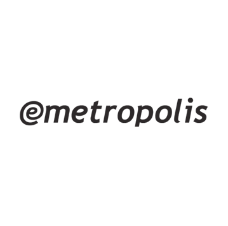 https://revistas.ufrj.br/index.php/emetropolisRESENHATítulo da resenha no primeiro idioma (PORTUGUÊS OU ESPANHOL)Título da resenha em inglêsMartins, R. B. (2004). Metodologia Científica: como se tornar mais agradável a elaboração de trabalhos acadêmicos. [Referência do livro resenhado no formato APA]Texto da resenha escrito em fonte Cambria tamanho 11 e seguindo as regras de formatação disponíveis nas Diretrizes para Autores. A resenha deve ter no máximo 4 páginas, escritas no formato recomendado pelos artigos, incluindo títulos e referência.